PreCalc Test #2 Review (Quiz 6)Please complete 2 problems from each section on your review (It will count as a quiz grade).  Your review is due the day of the test, (A day Sept. 30th, B day Oct. 1st). You are responsible for this content whether or not you were in this class at the time.  See www.CalcChat.com for worked-out solutions to odd numbered exercises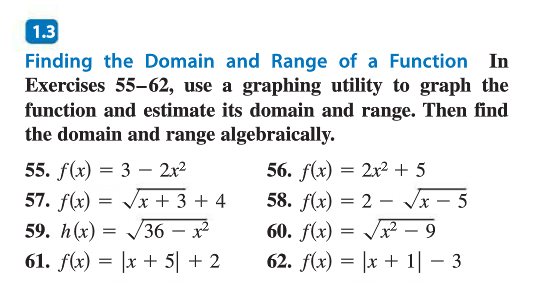 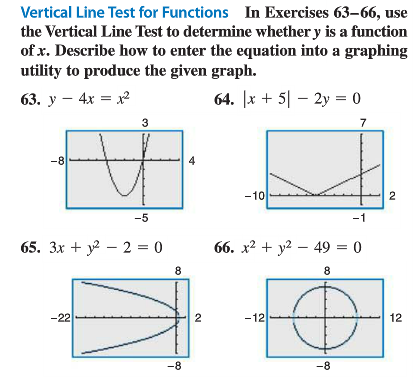 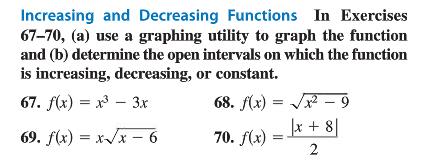 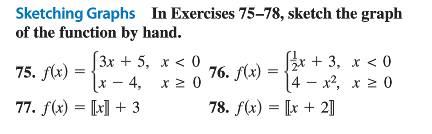 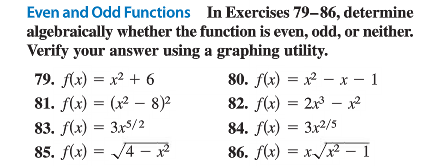 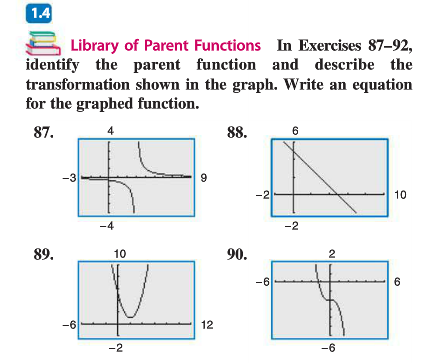 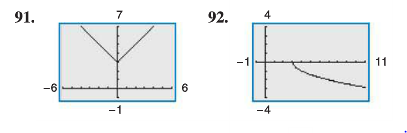 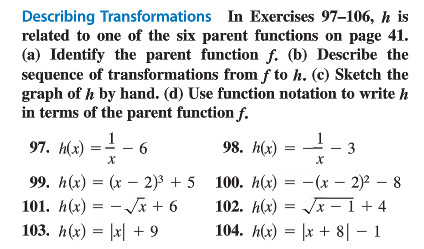 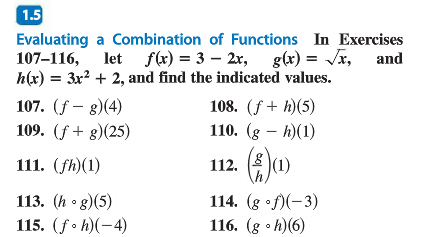 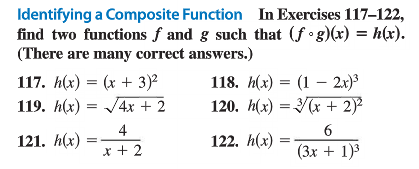 